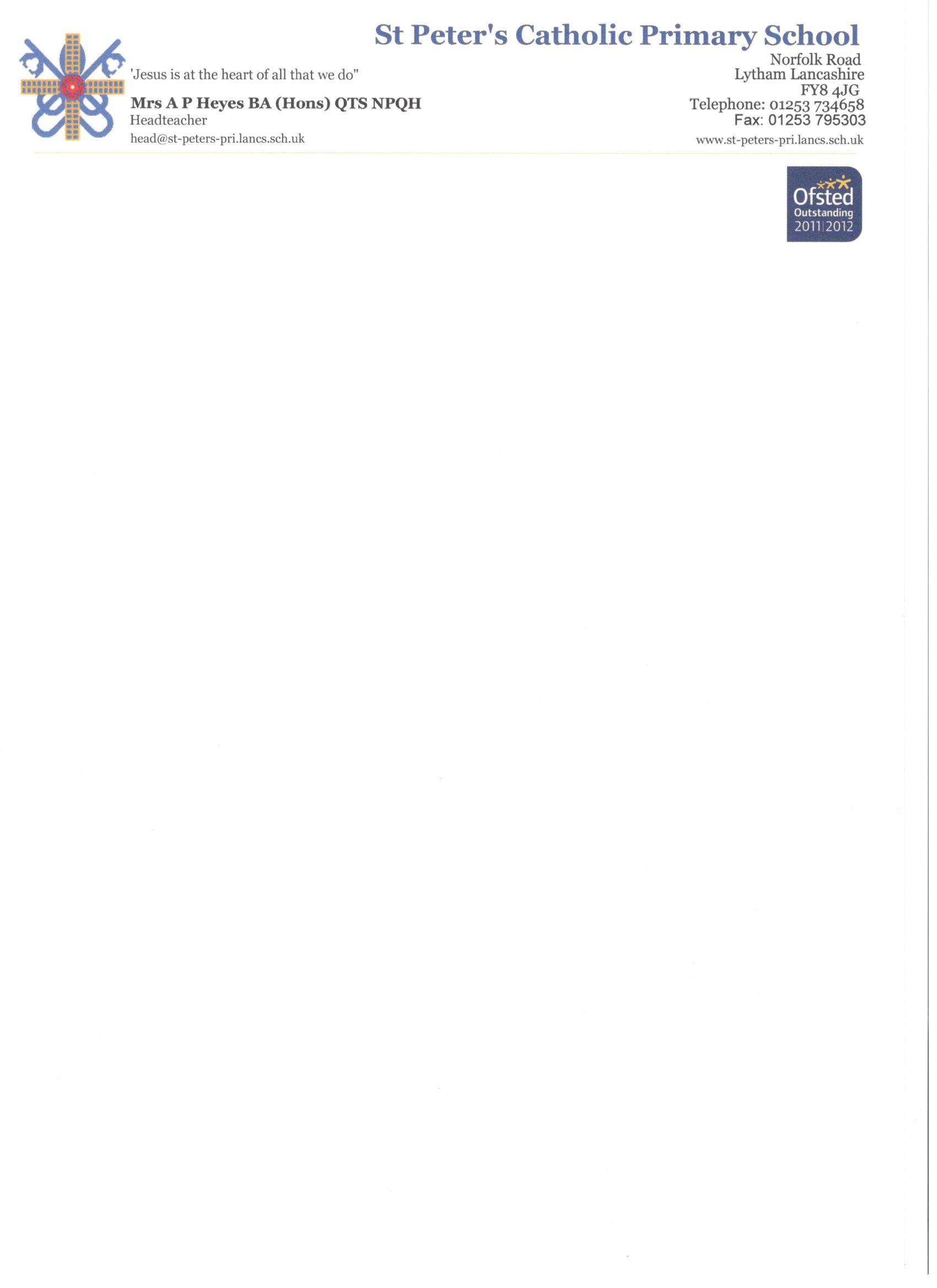 April 10th 2018Dear ParentsOperation Pinprick: Please continue to send your smartie tubes containing coins in support of our Lenten fundraising for Operation Pinprick into school. Thank you for all your support during Lent. To date we have raised £471.72 for Streetlife and £703 for Operation Pinprick.Life Education Bus: All classes will have the opportunity to visit the Life Education Bus whilst it is at school this week. There will be a session for parents tomorrow, Wednesday 11th April, 8.45am – 9.00am.Dinner Money: Some families continue to have arrears of dinner money. Reminder letters have been sent out. We are unable to continue to provide meals unless payment is received.Summer Uniform: Children are now able to wear the summer uniform. Sandal and open-toe shoes are not permitted.Online Safety Policy: In line with Lancashire recommendations smart watches will not be permitted in classrooms. Smart watches brought into school will be stored in the office with other mobile phone devices.Car Park: Parents are reminded that during the Summer Term the car park should not be used for collecting/drop off at any time, unless an emergency. SATS Week: Year 6 SATS week is 14th – 17th May.Royal Wedding Picnic: The cook will be preparing a picnic for children to celebrate the Royal Wedding on May 18th. More details to follow.First Holy Communion: The next session will be tomorrow, Wednesday 11th April, at 6pm at St Joseph’s Church. This is a children only session.Winmarleigh 2018: A reminder to the families of children in Year 6 that the next payment for the visit to Winmarleigh Hall in June is due this week.Yours sincerelyMrs A HeyesHeadteacher